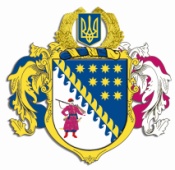 ДНІПРОПЕТРОВСЬКА ОБЛАСНА РАДАVIІ СКЛИКАННЯПостійна комісія обласної ради з питань соціально-економічного розвитку області, бюджету та фінансівпр. Олександра Поля, 2, м. Дніпро, 49004П Р О Т О К О Л   № 40засідання постійної комісії обласної ради„13” липня 2017 року15.00 годинУсього членів комісії:		 13 чол.Присутні:                   		   9  чол.Відсутні:                     		   4 чол.Присутні члени комісії: Ніконоров А.В., Саганович Д.В. Орлов С.О., Жадан Є.В., Ульяхіна А.М, Мартиненко Є.А. (телеконференція), Войтов Г.О, Петросянц М.М., Плахотник О.О.Відсутні члени комісії: Буряк І.О., Мазан Ю.В., Удод Є.Г., Шамрицька Н.А.У роботі комісії взяли участь: Шебеко Т.І. – директор департаменту фінансів ОДА, Псарьов О.С. – заступник директора департаменту економічного розвитку ОДА, Першина Н.Г. – начальник управління культури, національностей і релігій ОДА, Кушвід О.А. – начальник управління капітального будівництва ОДА, Стрілець Р.О. – директор департаменту екології та природних ресурсів ОДА, Кулик В.В. – заступник директора департаменту охорони здоров’я ОДА, Полторацький О.В. – директор департаменту освіти і науки ОДА, Гордієнко І.О. – заступник начальника управління агропромислового розвитку ОДА, Федорчук І.Ю. – начальник управління взаємодії з правоохоронними органами та оборонної роботи ОДА, Коваленко С.С. – начальник управління цивільного захисту населення ОДА, Богданов І.В. – начальник управління містобудування та архітектури ОДА, Семенюк В.П. – заступник директора департаменту соціального захисту ОДА, Деревенець І.В. – головний спеціаліст управління паливно-енергетичного комплексу ОДА, Ракша О.В. – начальник управління зовнішньо-економічної діяльності ОДА, Коломоєць А.В. ‒ директор департаменту житлово-комунального господарства та будівництва ОДА, Піскоха Л.І. ‒ головний спеціаліст управління організаційної роботи ОДА, Забара В.В. – депутат обласної ради, Безус В.О. – заступник голови обласної ради – начальник управління житлово-комунального господарства та комунальної власності виконавчого апарату облради, Дядічко І.А. – заступник голови обласної ради – начальник управління економіки, бюджету та фінансів виконавчого апарату облради, Беспаленкова Н.М. – начальник управління бухгалтерського обліку та фінансів управління бухгалтерського обліку, фінансів та господарської діяльності виконавчого апарату облради, Богуславська І.О. – заступник начальника управління – начальник відділу бюджету та фінансів управління економіки, бюджету та фінансів виконавчого апарату облради, Семикіна О.С. – начальник відділу капітальних вкладень управління економіки, бюджету та фінансів виконавчого апарату облради, Северин С.С. – радник голови обласної ради.Головував: Ніконоров А.В.Порядок денний засідання постійної комісії:Про внесення змін до рішення обласної ради від 02 грудня 2016 року № 116-7/VІІ „Про обласний бюджет на 2017 рік”.Про внесення змін до рішення обласної ради від 02 грудня 2016 року № 118-7/VІІ „Про Порядок використання субвенції з обласного бюджету бюджетам міст, районів та об’єднаних територіальних громад на виконання доручень виборців депутатами обласної ради у 2017 році”.Про рекомендацію до складу секретаріату дев’ятої сесії Дніпропетровської обласної ради VIІ скликання.Різне.СЛУХАЛИ: 1. Про внесення змін до рішення обласної ради від 02 грудня 2016 року № 116-7/VІІ „Про обласний бюджет на 2017 рік”.Інформація: Шебеко Т.І. – директора департаменту фінансів ОДА стосовно проекту рішення обласної ради „Про внесення змін до рішення обласної ради від 02 грудня 2016 року № 116-7/VІІ „Про обласний бюджет на 2017 рік”, Беспаленкової Н.М. – начальника управління бухгалтерського обліку та фінансів управління бухгалтерського обліку, фінансів та господарської діяльності виконавчого апарату облради, Кушвіда О.А. – начальника управління капітального будівництва ОДА, Коломойця А.В. ‒ директора департаменту житлово-комунального господарства та будівництва ОДА.Виступили: Ніконоров А.В Ульяхіна А.М., Саганович Д.В. ВИРІШИЛИ: Погодити поданий облдержадміністрацією  проект рішення обласної ради „Про внесення змін до рішення обласної ради від 02 грудня 2016 року № 116-7/VІІ „Про обласний бюджет на 2017 рік” із змінами, внесеними на засіданні постійної комісії 11.07.2017.Внести такі зміни до проекту рішення обласної ради „Про внесення змін до рішення обласної ради від 02 грудня 2016 року № 116-7/VІІ „Про обласний бюджет на 2017 рік”:за пропозицією головного розпорядника коштів – обласної ради перерозподілити кошти, а саме: збільшити бюджетні призначення за КПКВК 0117470 „Внески до статутного капіталу суб’єктів господарювання” КЕКВ 3210 у сумі 1500,0 тис. грн за КП „Агенція управління проектами” ДОР”, за КПКВК 0117212 КЕКВ 2610 „Підтримка періодичних видань (газет та журналів)” КП „Зоря” ДОР” у сумі 500,0 тис. грн, зменшивши бюджетні призначення за КП „Цифровий документообіг” ДОР” у сумі 500,0 тис. грн та КП „Січ” ДОР” у сумі 1500,0 тис. грн;за пропозицією головного розпорядника коштів – департаменту житлово-комунального господарства та будівництва ОДА провести розподіл коштів субвенції з державного бюджету місцевим бюджетам на погашення різниці між фактичною вартістю теплової енергії, послуг з централізованого опалення, постачання гарячої води, централізованого водопостачання та водовідведення, постачання холодної води та водовідведення (з використанням внутрішньобудинкових систем), що вироблялися, транспортувалися та постачалися населенню та/або іншим підприємствам теплопостачання, централізованого питного водопостачання та водовідведення, які надають населенню такі послуги, та тарифами, що затверджувалися та/або погоджувалися органами державної влади чи місцевого самоврядування між місцевими бюджетами області у сумі 1,2 млн грн на підставі затверджених проектів договорів про організацію взаєморозрахунків та перерозподіл видатків за об’єктами благоустрою міст,сіл, селищ та об’єктами водопостачання;за пропозицією управління капітального будівництва облдержадміністрації здійснено перерозподіл бюджетних асигнувань за кодами програмної класифікації видатків по об’єктах, уточнено кошторисну вартість та назви інвестиційних проектів на підставі експертних звітів у сумі 3,4 млн грн.Департаменту фінансів облдержадміністрації (Шебеко) надати проект рішення обласної ради „Про внесення змін до рішення обласної ради від 02 грудня 2016 року № 116-7/VІІ „Про обласний бюджет на 2017 рік” на розгляд обласної ради 13.07.2017.Погодити проект рішення обласної ради  „Про внесення змін до рішення обласної ради від 02 грудня 2016 року № 116-7/VІІ „Про обласний бюджет на 2017 рік”, винести на розгляд обласної ради на ІХ пленарному засіданні й рекомендувати обласній раді затвердити його.Доповідачем з цього питання затвердити директора департаменту фінансів Дніпропетровської облдержадміністрації Шебеко Т.І., співдоповідачем ‒ голову постійної комісії обласної ради з питань соціально-економічного розвитку області, бюджету та фінансів Ніконорова А.В. Результати голосування:за 			9проти		-утримались 	-усього 		9СЛУХАЛИ: 2. Про внесення змін до рішення обласної ради від 02 грудня 2016 року № 118-7/VІІ „Про Порядок використання субвенції з обласного бюджету бюджетам міст, районів та об’єднаних територіальних громад на виконання доручень виборців депутатами обласної ради у 2017 році”.Інформація: Орлова С.О., Петросянц М.М. та Богуславської І.О. – заступника начальника управління – начальника відділу бюджету та фінансів управління економіки, бюджету та фінансів виконавчого апарату облради стосовно пропозицій депутатів обласної ради до рішення обласної ради від 02 грудня 2016 року № 118-7/VІІ „Про Порядок використання субвенції з обласного бюджету бюджетам міст, районів та об’єднаних територіальних громад на виконання доручень виборців депутатами обласної ради у 2017 році”.Виступили: Ніконоров А.В.ВИРІШИЛИ: 1. Погодити проект рішення обласної ради „Про внесення змін до рішення обласної ради від 02 грудня 2016 року № 118-7/VІІ „Про Порядок використання субвенції з обласного бюджету бюджетам міст, районів та об’єднаних територіальних громад на виконання доручень виборців депутатами обласної ради у 2017 році”, винести на розгляд обласної ради на ІХ пленарному засіданні й рекомендувати обласній раді затвердити його.Доповідачем з цього питання затвердити голову постійної комісії обласної ради з питань соціально-економічного розвитку області, бюджету та фінансів Ніконорова А.В. Результати голосування:за 			9проти		-утримались 	-усього 		9СЛУХАЛИ: 3. Про рекомендацію до складу секретаріату дев’ятої сесії Дніпропетровської обласної ради VIІ скликання.Інформація: Ніканорова А.В. – голови постійної комісії.ВИРІШИЛИ: Рекомендувати для обрання до складу секретаріату дев’ятої сесії Дніпропетровської обласної ради VІІ скликання члена постійної комісії обласної ради з питань соціально-економічного розвитку області, бюджету та фінансів Буряка Івана Олександровича.Результати голосування:за 			–  9проти		–  -утримались 	–  -усього 		–  9СЛУХАЛИ: 4. Різне. Інформація: депутата обласної ради Забари В.В. та Безуса В.О. – заступника голови обласної ради – начальника управління житлово-комунального господарства та комунальної власності виконавчого апарату облради стосовно вирішення питання припинення фінансування Дніпропетровського педагогічного коледжу ДНУ ім. О.Гончара та фінансування новоствореного Дніпропетровського педагогічного коледжу ДОР.Виступили: Ніконоров А.В., Ульяхіна А.М., Жадан Є.В., Саганович Д.В., Шебеко Т.І., Петросянц М.М.ВИРІШИЛИ: Рекомендувати департаменту освіти і науки облдержадміністрації та департаменту фінансів облдержадміністрації надати на наступне засідання постійної комісії графік фінансування перехідного періоду Дніпропетровського педагогічного коледжу ДНУ ім. О.Гончара та фінансування новоствореного Дніпропетровського педагогічного коледжу ДОР.Результати голосування:за 			-   9проти		-утримались 	-усього 		-   9Голова постійної комісії					А.В. НІКОНОРОВСекретар постійної комісії					Д.В. САГАНОВИЧ